Character ComparisonChoose a character from your favorite cartoon or story. Draw, sing, or write about what is the same and what is different about you and that character.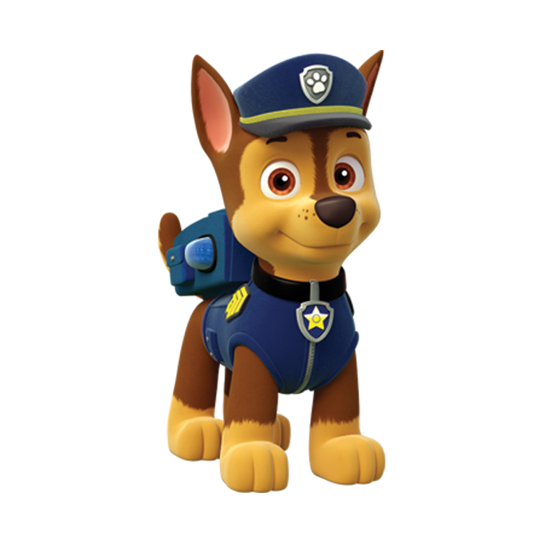 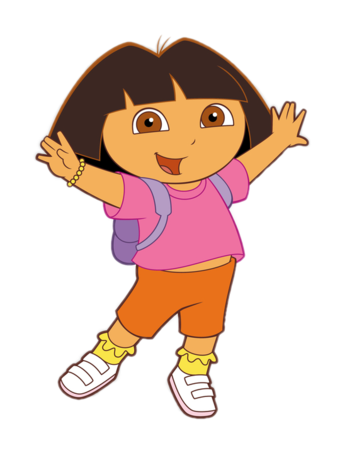 